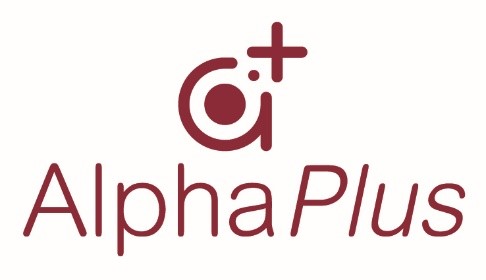 Examination ReportPart 2 Fellowship of the Royal College of Ophthalmologists (FRCOphth) written examinationDecember 2019Matthew Turner, Ben SmithContents1	Summary	32	The candidates	33	The written paper	34	Results	54.1	Analysis of questions	64.2	Standard setting for multiple choice questions (MCQ) paper (Ebel method)	74.3	Breakdown of written results	84.4	Comparison to previous years	10SummaryThe written paper of this sitting of the Part 2 Fellowship in Ophthalmology (FRCOphth) examination was held in December 2019.The reliability of this exam was 0.81, whilst the proportion of questions with a good item discrimination (>0.2) was 30 per cent. Two questions were removed from paper 1 and two questions were removed from paper 2; therefore the examination was marked out of 176.The pass mark for the written examination is typically raised by 1 SEM above the mark identified by the Ebel method (108 marks; 61 per cent), which here would be to 113 marks or 64 per cent. However, as issues with on-screen delivery affected the exam, the pass mark was manually reduced to account for them, so as not to disadvantage the candidates sitting the Part 2 written exam this series. The final pass mark was set at 110/176 (i.e. 62 per cent of marks available). The pass rate for the examination was 70 per cent.Six candidates obtained the Ebel mark (108; 61 per cent) but fell below the final pass mark (110; 62 per cent). The addition of (around half) the SEM has an impact on the pass rate, which would be 75 per cent rather than 70 per cent without the addition of the SEM.The candidatesThere were 128 candidates for the examination. Of these 62/128 (48 per cent) were in Ophthalmic Specialist Training (OST). Of the OST candidates, the largest group (42 per cent) were in training level OST4.The written paperThe written part of the part 2 FRCOphth examination consists of a multiple-choice question paper, which is administered in two parts. Candidates must pass the written paper to be allowed to sit the clinical part of the examination.As part of the quality management of the College's assessment process, the written papers are reviewed by the senior examiner after marking, but before the results are known. Four questions were removed from the examination papers as a result of this review.The Part 2 FRCOphth subcommittee reviews all of the questions with a low item discrimination and facility.The MCQ paper blueprintResultsMCQ Statistics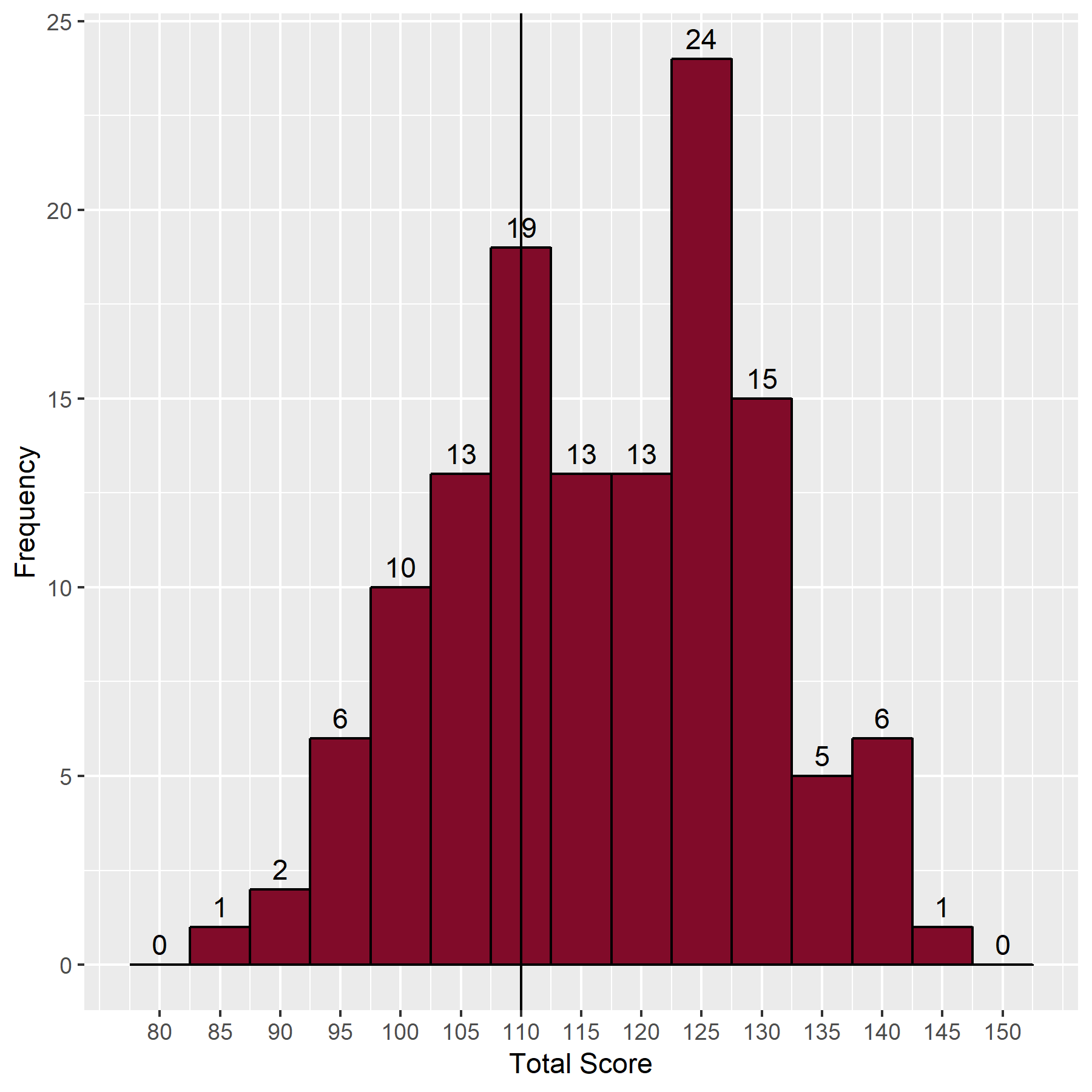 Distribution of scoresAnalysis of questionsThe Speedwell data provides analysis and identification of questions with low, moderate and high facility, and those which are good, poor or perverse (negative) discriminators. Ideally, all questions should have moderate facility and be good discriminators.Discrimination against facility valueStandard setting for multiple choice questions (MCQ) paper (Ebel method)Classification of the questionsExpected percentage correct by borderline candidatesWeighted scoreDue to technical issues in this sitting of the Written exam, the pass mark was manually lowered beyond the conventional Ebel + SEM. As the above shows, the pass mark was lowered from 113/176 to 110/176.Breakdown of written resultsBreakdown of written results by trainingBreakdown of written results by stage of trainingBreakdown of results by deaneryComparison to previous yearsComparison with the written papers from previous examinationsQuality of questions compared to previous yearsCumulative results by deanery (September 2010 to date)TopicSub-TopicPaper 1Paper 2TotalClinical OphthalmologyTrauma213Clinical OphthalmologyOculoplastic & Orbit5510Clinical OphthalmologyGlaucoma5510Clinical OphthalmologyStrabismus448Clinical OphthalmologyPaediatrics448Clinical OphthalmologyRetina101020Clinical OphthalmologyCataract5510Clinical OphthalmologyCornea & External Eye101020Clinical OphthalmologyUveitis & Oncology6511Clinical OphthalmologyNeurology & Pupils8816Clinical OphthalmologyMedicine459Pharmacology & TherapeuticsPharmacology & Therapeutics6612InvestigationsOphthalmic549InvestigationsOrthoptic123InvestigationsNeuro-Imaging213InvestigationsOther011MiscellaneousStatistics and epidemiology213MiscellaneousResearch and EBM123MiscellaneousNutrition101MiscellaneousEthics and driving224MiscellaneousStandards and guidelines224MiscellaneousEconomics011Basic ScienceAnatomy and physiology112Basic SciencePathology and microbiology112Basic ScienceGenetics112Basic ScienceOptics011TotalTotal88*88*176* Two questions were removed from the marking* Two questions were removed from the marking* Two questions were removed from the marking* Two questions were removed from the marking* Two questions were removed from the markingStatisticValuePercentageMean score:117/17666.5%Median score: 118/17667.0%Standard deviation: 12.57.1%Candidates: 128Reliability:0.8Standard error of measurement (SEM):5.493.1%Range of marks:87 - 14449.4% - 81.8%Pass mark derived from standard setting: 108/17661.4%Pass rate without addition of SEM:96/12875.0%Pass mark + 1 SEM:113/17664.2%Manually adjusted final pass mark:110/17662.5%Pass rate: 90/12870.3%Pass rate in OST:52/6283.9%Facility ValueFacility ValueFacility ValueFacility ValueFacility ValueDiscriminationLow 
(<25 correct)Moderate 
(25-74 correct)High 
(≥75 correct)TotalDiscriminationNegative discrimination310821DiscriminationPoor discrimination 
(0-0.19)85045103DiscriminationGood discrimination 
(0.2-1.0)0312152DiscriminationTotal119174176DifficultModerateEasyTotalEssential 220 48 70Important 617 55 78Supplementary 511 12 28Total1348115176DifficultModerateEasyEssential0.600.700.80Important0.500.550.60Supplementary0.250.300.30DifficultModerateEasyTotalEssential1.2014.0038.40 53.60Important3.00 9.3533.00 45.35Supplementary1.25 3.30 3.60  8.15Total5.4526.6575.00107.10SEM:5.49MCQ pass mark (Ebel + 1 SEM):113Manually adjusted final pass mark:110TrainingFailedPassedPass rate (%)TotalIn OST105283.962Not in OST253860.363Unknown30 0.03Total389070.3128TrainingFailedPassedPass rate (%)TotalOST2 0 2100.0 2OST3 0 5100.0 5OST4 521 80.826OST5 214 87.516OST6 2 9 81.811OST7 1 1 50.0 2Total1052 83.962CountryDeaneryFailedPassedTotalUKEast Midlands 0 2 2UKEast of England 1 3 4UKEast of Scotland 0 1 1UKLondon and KSS (Kent, Surrey and Sussex) 21315UKMersey 1 4 5UKNorth of Scotland 1 0 1UKNorth Western 1 2 3UKNorthern 1 1 2UKNorthern Ireland 0 2 2UKOxford 0 2 2UKPeninsula (South West) 0 1 1UKSevern 0 2 2UKSouth East of Scotland 0 1 1UKWales 1 2 3UKWessex 0 3 3UKWest Midlands 1 5 6UKWest of Scotland 1 2 3UKYorkshire 0 3 3OverseasEurope and Overseas 0 3 3TotalTotal105262ExaminationCandidatesPass markPass ratePass rate in OSTSep 2008763.0%86.0%Feb 20091559.0%53.0%Sep 20091661.0%38.0%Feb 20102165.0%48.0%Sep 20102665.0%58.0%75.0%Feb 20114665.0%46.0%50.0%Sep 20117759.0%68.0%71.0%Feb 201210458.0%65.0%68.0%Sep 20129557.0%81.0%84.0%Feb 2013*10961.0%85.0%89.0%Sep 201310359.0%93.0%97.0%Feb 201411758.0%90.0%94.0%Sep 2014**13663.0%70.0%71.0%Dec 2014**10665.0%47.0%54.0%Jun 2015**11865.0%48.0%53.0%Nov 2015**14564.0%41.0%46.0%Jun 2016**17164.0%70.0%79.0%Dec 2016**14364.0%77.0%83.0%Jul 2018**9065.0%61.0%77.0%Dec 2018**12765.0%58.0%59.0%Jul 2019**12166.0%79.0%68.0%Dec 2019**12862.0%70.0%84.0%*   The written papers changed from MCQ and EMQ papers (90 questions on each) to a 180-question MCQ paper at this sitting
**  The pass mark is now set at Ebel + 1 SEM*   The written papers changed from MCQ and EMQ papers (90 questions on each) to a 180-question MCQ paper at this sitting
**  The pass mark is now set at Ebel + 1 SEM*   The written papers changed from MCQ and EMQ papers (90 questions on each) to a 180-question MCQ paper at this sitting
**  The pass mark is now set at Ebel + 1 SEM*   The written papers changed from MCQ and EMQ papers (90 questions on each) to a 180-question MCQ paper at this sitting
**  The pass mark is now set at Ebel + 1 SEM*   The written papers changed from MCQ and EMQ papers (90 questions on each) to a 180-question MCQ paper at this sitting
**  The pass mark is now set at Ebel + 1 SEMExamFacilityFacilityFacilityDiscriminationDiscriminationDiscriminationExamLowModerateHighNegativePoorGoodFeb 20134.4%53.3%42.2%8.3%53.3%38.3%Sep 20133.9%46.6%49.4%6.7%55.1%38.2%Feb 20143.9%54.4%41.7%8.9%56.7%34.4%Sep 20142.8%59.8%37.4%5.6%59.8%34.6%Jun 20155.0%54.2%40.8%9.5%42.5%48.0%Nov 20153.9%59.6%36.5%9.6%57.3%33.1%Jun 20163.9%50.0%46.1%6.7%56.1%37.2%Nov 20164.0%54.2%41.8%6.2%54.2%39.5%Jul 20182.2%53.9%43.8%9.6%50.0%40.4%Dec 20185.1%50.3%44.6%10.2%57.1%32.8%Jul 20191.7%55.2%43.1%12.6%58.6%28.7%Dec 20196.2%51.7%42.0%11.9%58.5%29.5%CountryDeaneryNumber of passesNumber of candidatesPass Rate (%)UKEast Midlands 49  74 66.2UKEast of England 42  82 51.2UKEast of Scotland  2   2100.0UKEast Scotland  9  10 90.0UKLondon and KSS (Kent, Surrey and Sussex)237 327 72.5UKMersey 48  77 62.3UKNorth of Scotland  1   2 50.0UKNorth Scotland  9  12 75.0UKNorth Western 47  81 58.0UKNorthern 38  51 74.5UKNorthern Ireland 18  24 75.0UKOxford 35  48 72.9UKPeninsula (South West) 19  33 57.6UKSevern 35  46 76.1UKSouth East of Scotland  1   1100.0UKSouth East Scotland 14  22 63.6UKWales 35  62 56.5UKWessex 27  45 60.0UKWest Midlands 64 101 63.4UKWest of Scotland  5  12 41.7UKWest Scotland 24  41 58.5UKYorkshire 62 107 57.9OverseasEire  1   3 33.3OverseasEurope and Overseas 25  35 71.4TotalTotal8471298 65.3